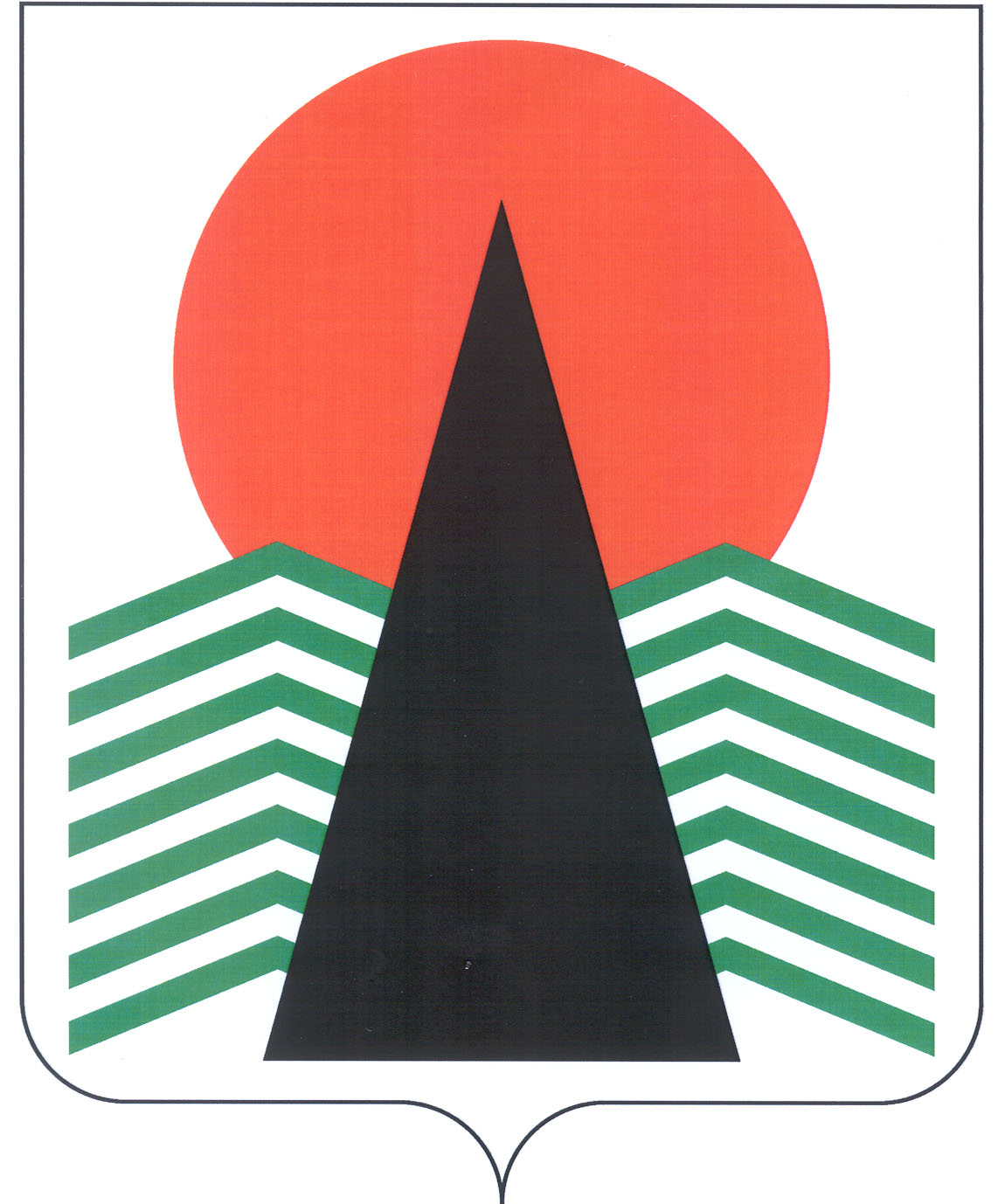 Сельское поселение СингапайНефтеюганский районХанты-Мансийский автономный округ – ЮграАДМИНИСТРАЦИЯ СЕЛЬСКОГО ПОСЕЛЕНИЯ СИНГАПАЙПОСТАНОВЛЕНИЕ25.12.2019                                                                                       № 484Об утверждении Порядка информирования населения об установке дорожного знака или нанесении разметки на автомобильных дорогах местного значения в муниципальном образовании сельское поселение СингапайВ соответствии с Федеральным законом от 10.12.1995 №196-ФЗ                        «О безопасности дорожного движения», Федеральным законом от 06.10.2003 №131-ФЗ «Об общих принципах организации местного самоуправления в Российской Федерации», руководствуясь Уставом сельского поселения Сингапай ПОСТАНОВЛЯЮ1. Утвердить Порядок информирования населения об установке дорожного знака или нанесении разметки на автомобильных дорогах местного значения  в муниципальном образовании сельское поселение Сингапай, согласно приложению.2. Настоящее постановление подлежит официальному опубликованию (обнародованию) в бюллетене "Сингапайский вестник"  и вступает в силу после его официального опубликования (обнародования)Глава сельского поселения                                              	        В.Ю. КуликовПриложениек постановлению администрации сельского поселения Сингапай от 25.12.2019 № 484ПОРЯДОКинформирования населения об установке дорожного знака или нанесении разметки на автомобильных дорогах местного значения в муниципальном образовании сельское поселение Сингапай1. Порядок информирования населения об установке дорожного знака или нанесении разметки на автомобильных дорогах местного значения в муниципальном образовании сельское поселение Сингапай (далее - Порядок) разработан в целях обеспечения безопасности дорожного движения на данных дорогах на основании Федерального закона от 10.12.1995 №196-ФЗ «О безопасности дорожного движения», Федерального закона от 06.10.2003 № 131-ФЗ «Об общих принципах организации местного самоуправления в Российской Федерации», Постановления Правительства Российской Федерации от 23.10.1993 № 1090 «О правилах дорожного движения» (далее - ПДД).2. Задачами настоящего Порядка является: охрана жизни, здоровья и имущества граждан, защита их прав и законных интересов, а также защита интересов общества путем предупреждения дорожно-транспортных происшествий, снижения тяжести их последствий на автомобильных дорогах местного значения в границах сельского поселения Сингапай.3. Не позднее чем за 20 дней до установки дорожного знака или нанесения разметки (выполняющей функции этих знаков), предусмотренных ПДД (согласно приложению к настоящему Порядку), а именно: запрещающих въезд всех транспортных средств в данном направлении (знак 3.1), остановку или стоянку транспортных средств (знаки 3.27, 3.28, 3.29, 3.30),  обозначающих дорогу или проезжую часть с односторонним движением, либо выезд на такую дорогу или проезжую часть (знаки 5.5, 5.7.1, 5.7.2), граждане информируются о введении соответствующего запрета и (или) изменений схемы организации дорожного движения, а также о причинах принятия такого решения на автомобильных дорогах местного значения сельского поселения Сингапай.4. Администрация сельского поселения Сингапай в установленный пунктом 3 Порядка срок обеспечивает информирование граждан посредством:- размещения информации на официальном сайте органов местного самоуправления сельского поселения Сингапай в сети «Интернет»;- размещения информации на информационных стендах непосредственно на дороге вблизи от места установки соответствующих дорожных знаков или нанесения разметки. 5. В качестве дополнительных средств для информирования населения об установке дорожного знака или нанесения разметки могут использоваться иные источники (печатные и телевизионные средства массовой информации).Приложение к Порядку информирования населения обустановке дорожного знака или нанесении разметки на автомобильных дорогах местного значения в муниципальном образовании сельское поселение Сингапай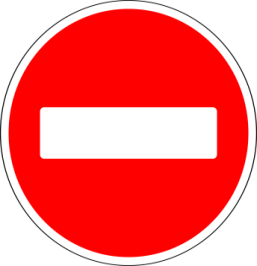 3.1  Запрещается въезд всех транспортных средств в данном направлении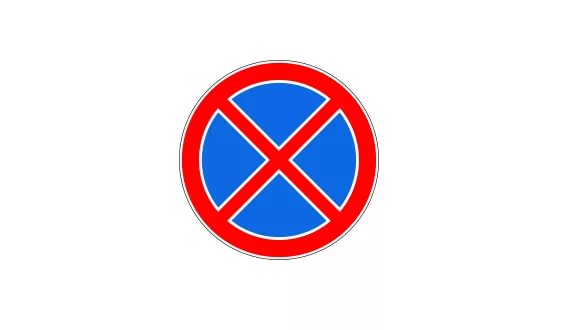  3.27 Остановка запрещена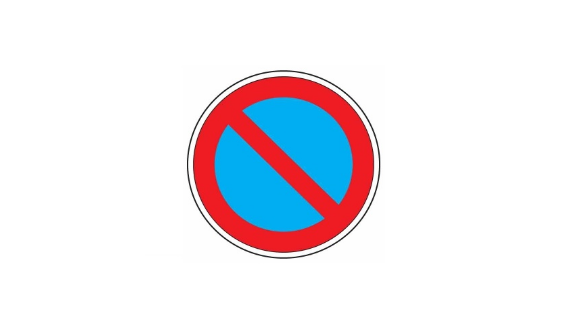  3.28 Стоянка запрещена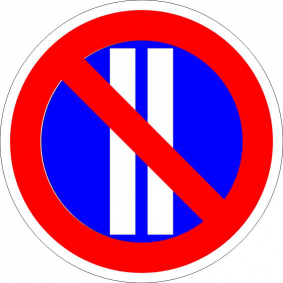 3.30 Стоянка запрещена по четным числам месяца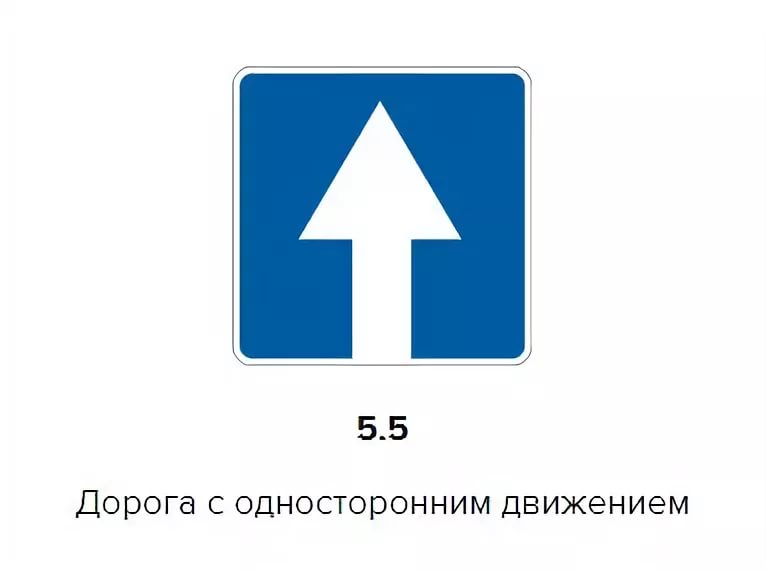 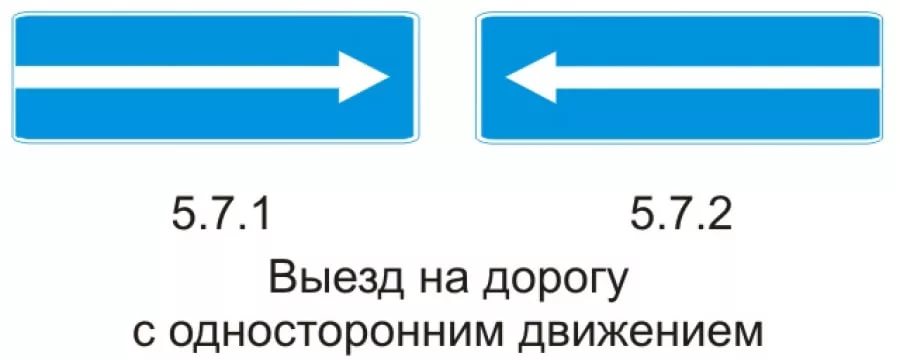 